新 书 推 荐Pop Magic Series中文书名：《嗨，消防车！》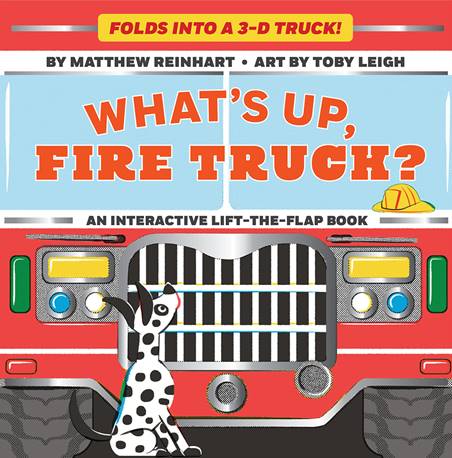 英文书名：WHAT’S UP, FIRETRUCK?作    者：Matthew Reinhart & Toby Leigh出 版 社：Abrams Books代理公司：ANA/Yao Zhang页    数：10页出版时间：2020年10月代理地区：中国大陆、台湾审读资料：电子稿 （视频见附件）类    型：儿童绘本/玩具立体书内容简介：这是一本既可以阅读，又可以动手操作的有趣立体书!很高兴为大家介绍《立体魔法》系列，一个由这本纸板故事书转换为3D消防车开启的，令学习变得有趣的全新学龄前创意书系列！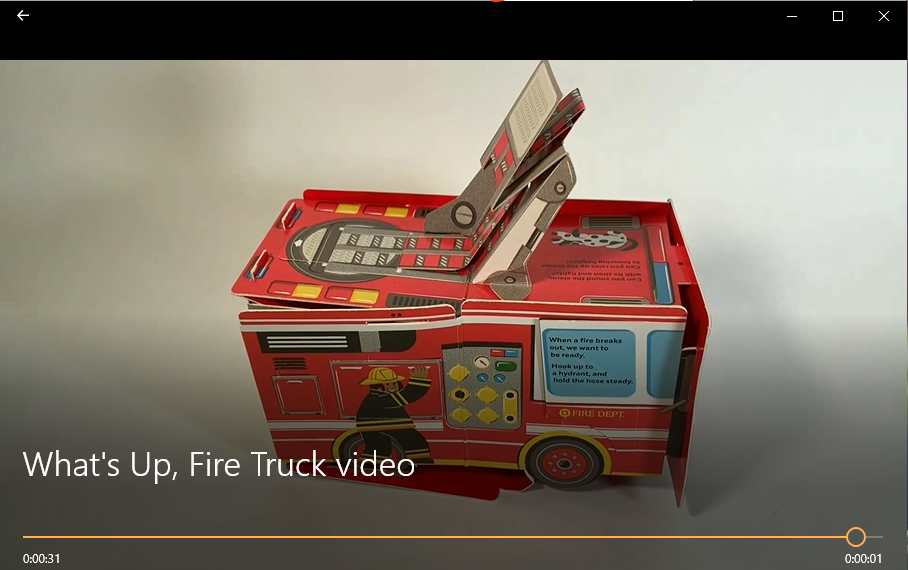 跟着消防员一起在消防站度过忙碌的一天吧。掀开防火门，往里面看一看；帮队员穿上消防制服，打开折叠梯子，帮助消防员一起拯救世界。故事结束后，按照简单的说明书将这本书的书页转换成一个三维消防车（视频请见附件）！在这本马修·莱因哈特（Matthew Reinhart）的令人惊叹的立体图书中，有许多有趣的东西值得发掘。全新系列：《立体魔法》系列能够让学龄前儿童通过观察周围的世界是如何构成，以有趣的互动方式探索基本概念。本系列将有四本书。明星创作者：马修·莱因哈特是一个创作立体书的魔法师师，很高兴能在这个项目有他的创造力作为支持适合边学边玩：看完故事后，家长们可以按照简单的说明带小朋友一起将页面折叠成三维消防车坚固的包装：厚实的板书将放在一个保护套内作者简介：马修·莱因哈特（Matthew Reinhart）是一个狂热的漫画、幻想和科幻迷，他创造了大量的流行文化立体书，比如他的超级畅销作品《星球大战：银河系立体大冒险》、《冰雪奇缘：立体冒险》、《乐高：立体游戏》、《哈利波特：霍格沃茨立体指南》等等。他住在旧金山。托比·利（Toby Leigh）是一位屡获殊荣的插画家和艺术家，有着独特的眼光。他是《卫报》、《泰晤士报》、《独立报》、《绅士报》、《帝国报》和《超时报》等出版物的定期撰稿人。他住在伦敦。 谢谢您的阅读！请将回馈信息发送至：张瑶（Yao Zhang)安德鲁﹒纳伯格联合国际有限公司北京代表处北京市海淀区中关村大街甲59号中国人民大学文化大厦1705室, 邮编：100872
电话：010-82449325传真：010-82504200Email: Yao@nurnberg.com.cn网址：www.nurnberg.com.cn微博：http://weibo.com/nurnberg豆瓣小站：http://site.douban.com/110577/微信订阅号：ANABJ2002